CAMPBELLSVILLE UNIVERSITY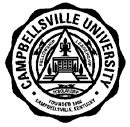  	COURSE SYLLABUSPLEASE TYPE.	DATE  1/06/2017	ACADEMIC UNIT  Special Education	Please check to indicate this course has a service learning component.FACULTY L. Fulks	Discipline	Course# SectionTitle of Course	Credit Hours	Cross Reference(if applicable)Education                               ED  605                        Research Methods and Proedures          3 hoursTEXTBOOK	Required	Not RequiredAuthor Geoffrey Mills		Title Action research: A guide for the teacher researcher. Publisher PEARSON		Date of Publication 2013	WORKBOOKAuthor 		Title 	Publisher 		Date of Publication 	PLEASE ANSWER THE FOLLOWING QUESTIONS ON A SEPARATE SHEET OF PAPER AND ATTACH TO THIS FORM.DESCRIPTION OF COURSE: Develop a brief description of the course as it will appear in the Catalog.STUDENT LEARNING OBJECTIVES: List the student learning objectives for the course. Please relate these objectives to the mission and goals of the University and the Academic Unit. For general education courses, please indicate which student learning objectives address general education goals and the intended method of assessment. A minimum of four of the seven general education goals must be included.Example: Students will demonstrate their ability to compare and contrast two types of basket weaving. (Goal: Oral and Written Communication; Evidence:  research paper and class presentation)COURSE OUTLINE: Outline the topics/units that are to be taught.EVALUATION: How do you plan to determine the grade in the course? Please include grading scale.REQUIREMENTS:Examinations: State when tests are to be administered, including unit, mid-term, and final examinations.Reports: How many, length required, and what type (Oral, term and/or research, book critiques).Supplemental reading assignments or outside work required.Supplemental instruction aids: Audio visual aids, field trips, guest speakers, etc.BOOKLISTDEAN: Beverly Ennis	Date Copy Received      VICE PRESIDENT FOR ACADEMIC AFFAIRS	Date Copy ReceivedFORM FH-E.2.7A; rev. 12/21/10 Page 1 of 1ED 605-01 G5 16/17March 20, 2017 –May 13, 2017 Professor:  	Dr. Lisa FulksClass:		ED 605–Research Methods and Procedures E-mail:   	lrfulks@campbellsville.edu    Phone: 	School – 270-789-5241 Cell/text 502-724-2766Information:   3 credit hoursChat Time:      Wednesday 7:00 PM – 8:15 PM eastern Classroom:	OnlineRegular Office Hours:  See Room 129Online Office Hours: Monday 5:00-5:30 6:45-7:30  Wednesday 5:00-5:30   8:15-9:00 I am also                                            available by appointment also upon request.School of Education Conceptual FrameworkTheme: Empowerment for Learning Model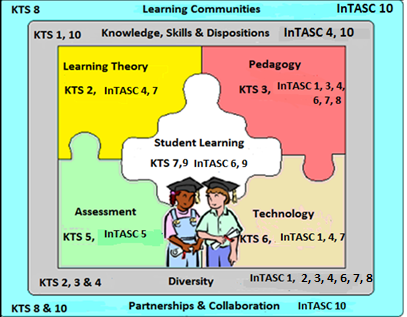 COURSE DESCRIPTION:  This course provides an overview of the research process, with emphasis on finding, using, and evaluating research. Students will learn tools for qualitative and quantitative research.An action research proposal is required on relevant research questions relating to students with the following disabilities: EBD, LD, MMD, and ASD. This project will be selected with the assistance of the professor.CREDIT:  3 hoursREQUIRED TEXT and MATERIALS:Mills, G. (2013). Action research: A guide for the teacher researcher.         (5th Ed.) Upper Saddle River, NJ: Pearson.PROFESSIONAL STANDARDS addressed in this course:Kentucky Teacher Standards (KTS)Standard 1 The Teacher Demonstrates Applied Content Knowledge           Standard 2 The Teacher Designs and Plans InstructionStandard 3 The Teacher Creates and Maintains Learning Environment       Standard 4 The Teacher Implements and Manages Instruction                      Standard 5 The Teacher Assesses and Communicates Learning ResultsStandard 6 The Teacher Demonstrates the Implementation of Technology                   Standard 7 Reflects On and Evaluates Teaching and LearningStandard 8 Collaborates with Colleagues/Parents/OthersStandard 9 Evaluates Teaching and Implements Professional DevelopmentCU Diversity Proficiencies (from KTS)KTS 1.2 Connects content to life experiences of studentKTS 2.2 Uses contextual data to design instruction relevant to students               KTS 2.4 Plans instructional strategies & activities that address learning objectives for all studentsKTS 3.3 Values and supports student diversity and addresses individual needs                  KTS 4.2 Implement instruction based on diverse student need & assessment dataKTS 5.4 Describes, analyzes & evaluates student performance data to determine progress of individuals and identify differences in progress among student groupsKTS 6.3 Integrates student use of available technology into instruction to enhance learning outcomes and meet diverse student needs.KTS 8.1 Identifies students whose learning could be enhanced by collaborationInterstate Teacher Assessment and Support Consortium (InTASC) InTASC 1nTASC1 Learner DevelopmentInTASC 2 Learner Differences InTASC 3 Learning Environments InTASC 4 Content Knowledge InTASC 5 Application of ContentInTASC 6 AssessmentInTASC 7 Planning for Instruction InTASK 8 Instructional StrategiesInTASC 9 Professional Learning and Ethical Practice InTASC 10 Leadership and CollaborationInternational Literacy Association (ILA)            Standard 1 Foundational Knowledge                                        Standard 2 Curriculum and Instruction                 Standard 3 Assessment and Evaluation                 Standard 4 DiversityStandard 5 Literate Environment                                                          Standard 6 Professional Learning and LeadershipCouncil for Accreditation of Educator Program(CAEP) Standard 1 Content and Pedagogical Knowledge Standard 2 Clinical Partnerships and PracticeStandard 3 Candidate Quality, Recruitment, and Selectivity      Standard 4 Program ImpactStandard 5 Provider Quality Assurance and Continuous ImprovementStandards Council for Exceptional Children Standards. This course meets the guidelines designated under the CEC standards for common core of knowledge and skills for special educators:Standard 1: AssessmentStandard 2: Curricular Content KnowledgeStandard 3: Programs, Services, and OutcomesStandard 4: Research and InquiryStandard 5: Leadership and PolicyStandard 6: Professional and Ethical PracticeStandard 7: Collaboration                                                             Mission Statements/VisionThe Campbellsville University Mission focuses on Scholarship, Excellence and Christian Servant Leadership.The Teacher Education Vision aims for individuals to be empowered to attain goals and impact others through Christian servant leadership. The School of Education Mission seeks to provide an academic infrastructure based on scholarship, service and Christian leadership, candidates who are competent and qualified, and who demonstrateKnowledge and skillsCaring Dispositions, including respect for diversityCommitment to life-long learning in a global society-Characteristics of servant leadershipThe objectives of this course align with the mission of the university and of the School of Education. Students are involved in an action research study that demonstrates all of these characteristicsMethods of InstructionThe instructional methods will include:live videoconferencing class sessions and small group discussions via AdobeConnectonline multimedia learning lessons individual consultation with professordiscussion board threads for in-depth discussioncooperative/collaborative learning activitiesfield observations and practice in P-12 classroomsSPECIFIC OBJECTIVES: Upon completion of this course, you will have gained an understanding of and be able to:Students will gain an understanding of research principles, lexicon, and techniques (KTS 6, 7, 8, 10).Students will be informed consumers of research products (KTS 6, 7, 8, 10).Students will use research-supported methods for academic and nonacademic instruction of individuals with learning disabilities (KTS 6, 7, 8, 10).Students will select, adapt, and create research-based teaching strategies (KTS 1, 2, 10).Students will complete a research project regarding a relevant research question (KTS 6, 9, 10).COURSE TASKS/Requirements:Class Participation (KTS 1, 5.2, 6, 7, 9, KTS Diversity Standards 1.2, 3.3, 5.4, InTASC 1, 7, 9, ILA 1,6, CEC 1, 3, 4, 5, 6, 7 CAEP 1,4, TSSA 1, 2, 3, 4, 5, 6, Professional Standards for Educators 1, 2, 3, 4, 5, 6, 7, 8, 9, 10)Class attendance is expected and will be checked.  Notify the professor in advance if you need to be absent for an emergency. Two unexcused absences result in an automatic “F” for the course (at professor’s discretion).  Candidates will be graded on their advance preparation for class (readings) and their ability to ask pertinent questions and critically discuss issues related to the learning activities of the class in small and large group online discussions, study questions and reflective writing assignments. Candidates must contribute to class discussions.   Discussion boards are included as part of participation  Assignment #1: Article Reviews ( KTS 1, 2, 3, 4, 5, 6, 7 KTS Diversity Standards 1.2, 6.3, InTASC 4, 5, 10, ILA 6, CEC 1, 2, 3, 4, 5, 6, 7, CAEP 1, 2, TSSA 1, 2, 3, 4, 5, 6, Professional Standards for Educators 1, 2, 3, 4, 5, 6, 7, 8, 9, 10 )A scholarly review of five articles relating to your Action Research Proposal. All five (5) of these articles must be referenced in the literature review of your Action Research Proposal. These article reviews must be critiques of empirical research articles which were published in a peer reviewed journal. The articles can be included in annotated bibliographies of information articles from other resources. Please understand that the review of literature will be comprised of more than these five article reviews. Reviews will be done independently and in chats with specific directions given during chat for completion of the assignment.Assignment Two: Part One of Research Proposal (KTS 6, 9, KTS Diversity Standards 3.3 , InTASC  9, ILA 6, CEC 4, CAEP 1, TSSA 2, 3, 4, Professional Standards for Educators 4, 6)Students will submit an introduction to their study with an abstract. Your research topic must relate to students with disabilities and their needs. Assignment Three: Part Two of Research Proposal (KTS 1, 5, 6, KTS Diversity Standards 5.4, InTASC 9, ILA 6, CEC 1, 4, CAEP 1, TSSA 3,4 Professional Standards for Educators 4, 6) Students will submit their methodology for their research. Your research topic must relate to students with disabilities and their needs. This project is to be an Action Research proposal. Assignment Four: Final Version of Research Proposal (KTS 1, 8, 9, KTS Diversity Standards 1.2, InTASC 4, 5,  ILA 6, CEC 1, 4, CAEP 1, TSSA 3, 4, 5, Professional Standards for Educators 3, 5, 6, 7, 8, 9,10) Students will put all sections of their proposal together to complete their action research proposal. Assignment Five: Field Hours (KTS 1, 2, 3, 4, 5, 7, 8 10)Students will participate in ten (10) hours of field experience. Three of these hours will require you to conduct interviews of three professionals in the educational field on the use of research in their work activities and responsibilities. This will be discussed further during chat sessions. See the field hour requirement document for details (located on the University web page).  The remaining seven hours are earned by designing a research proposal intended to provide services to students with disabilities. Logs must be kept of the field experience, along with a written record of the questions used during the interview and the responses. Use artificial names when you write about learners and teachers to keep confidentiality. The original must be sent to the Special Education Program office and a copy sent to the professor. The form must be completed in order to receive credit. Write a three page narrative on your interview and include your questions with answers .EVALUATION Process and expectations:Before Class each week you need to: read the chapter assignmentreview all the items under Week in the course, for familiarity with the formatcheck for assignments dueClass Participation in a Professional Learning Community. In CU online courses, weekly coursework begins on Monday and runs through Sunday. “Class participation” includes all your interactions with the instructor and your classmates during and outside the Monday night class session, such as preparation, attendance and engagement at the weekly session; discussion boards; and completion of class follow-up activities .Feedback and Communications. Messages, announcements and feedback posted via Learning House are sent to your CU email address. You may go into your Learning House profile (click “Participants” on the left, then click on your name.) and edit your email address in Learning House. It is the candidate’s responsibility to check emails and messages regularly (every 1-2 days). You are encouraged to contact me with questions or concerns. The best way to reach me is via email or text message. I will always respond within 24 hours so if you do not receive a response through email please text or call me.Weekly Discussion Board/Forums. Each lesson typically has one discussion board where you are expected to post a response at a time of your convenience to the given topic, such as a scenario, a topic from the readings, a reflection on your field experiences, etc. This is done on your own time but is recommended you complete before the next class period.Submission of Assignments. All assignments must be word-processed using Microsoft Word.Revisions. A major part of my work as an instructor is to provide feedback. For major assignments, I generally allow one revision based on my feedbackFinal grade calculated based on the following values of assignments:      100     Participation and Discussion Boards    100     Assignment #1- Article Reviews/ Completed Literature Review100     Assignment #2- Introduction100     Assignment #3- Methodology100    Assignment #4- Final Action Research Proposal300   Assignment #5- Field Hours Narrative     ______800     Total PointsGRADING SCALE: Course Grading Scale in Percentages with points      A = (93%)      B =(86%)      C = (78%)      D = (70%)      F = 69% RUBRICS:	Rubric for Class Participation (KTS 1, 5.2, 6, 7, 9, KTS Diversity Standards 1.2, 3.3, 5.4, InTASC 1, 7, 9, ILA 1,6, CEC 1, 3, 4, 5, 6, CAEP 1,4, TSSA 2, 3, 4, Professional Standards for Educators 4, 6 )Rubric for Action Research Proposal(KTS 1, 5.2, 6, 7, 9, KTS Diversity Standards 1.2, 3.3, 5.4, InTASC 1, 7, 9, ILA 1,6, CEC 1, 3, 4, 5, 6, CAEP 1,4)Each section will receive a score and the final grade will be the average from the sections combined. Disability Statement:Campbellsville University is committed to reasonable accommodations for students who have documented physical and learning disabilities, as well as medical and emotional conditions. If you have a documented disability or condition of this nature, you may be eligible for disability services. Documentation must be from a licensed professional and current in terms of assessment.  Please contact the Coordinator of Disability Services at 270-789-5192 to inquire about services.                            Plagiarism PolicyCampbellsville University’s policy on Academic Integrity states: “Each person has the privilege and responsibility to develop one’s learning abilities, knowledge base, and practical skills. We value behavior that leads a student to take credit for one’s own academic accomplishments and to give credit to others’ contributions to one’s course work. These values can be violated by academic dishonesty and fraud.” (2015-17 Bulletin Catalog). Plagiarism and cheating are examples of academic dishonesty and fraud and neither will be tolerated in this course. Plagiarism is quoting or paraphrasing a phrase, a sentence, sentences, or significant amounts of text from a web or print source, without using quotation marks and without a citation. The plagiarist submits the work for credit in a class as part of the requirements for that class. Examples of cheating include cheating on a test (copying off someone else’s paper) or an assignment (e.g., development of a lesson plan) and submitting the work as your own. If a student commits plagiarism or cheats in this course, the professor will decide on one of two penalties: (a) an F on that assignment or (b) an F in the course. The student’s Dean and the Vice- President for Academic Affairs will be notified of either consequence.             *** School of Education Attendance Policy:***Regular attendance in professional education courses is expected of all students. It is a professional responsibility that is a part of the disposition assessment of teacher candidates. No more than six (6) absences for Monday/Wednesday/Friday	 courses and No more than four (4) absences for Tuesday/Thursday courses.  Absences in excess of these numbers of days will result in an F for the course. Tardy is defined as missing 10 minutes or less of class time due to late arrival or early departure.  An accumulation of two tardy instances will equate to one day of absence to be applied to the course attendance policy. Anything more than 10 minutes and less than 30 minutes of missed class time will result in a half day absence. More than 30 minutes of missed class time will be considered a full day. Your arrival and departure time are as important as your presence regularly.  This is essential for a smooth classroom experience for you and your classmates now as well as the expectation you will face as a classroom teacher when employed later. Note: students will not be penalized for absences excused by Campbellsville University; however, it is the student’s responsibility to notify the professor in advance of the excused absence. It is also the student’s responsibility to insure that all assignments are submitted on due dates, regardless of date(s) of absences.Campbellsville University’s Online Attendance PolicyBi-term and 8 week terms: Online students must participate weekly as defined by the professor in the syllabus. After 1 week (12.5%, 1/8th of the scheduled classes) without contact the student will be issued an official warning. After the second week (25%, 1/4th of the scheduled class) without contact the student would fail the course and a WA would be recorded.                                                                              Incomplete StatementA grade of “I” is assigned to a student when the course requirements are not completed due to illness, accident, death in the immediate family, or other verifiable, extenuating circumstances. The course requirements to change the “I”; grade must be completed within 12 months from the time awarded. It is the student’s responsibility to complete requirements within the 12 month period. It is the professor’s responsibility to change the grade by filling out the proper forms in the Office of Student Records.                                  Title IX StatementCampbellsville University and its faculty are committed to assuring a safe and productive educational environment for all students. In order to meet this commitment and to comply with Title IX of the Education Amendments of 1972 and guidance from the Office for Civil Rights, the University requires all responsible employees, which includes faculty members, to report incidents of sexual misconduct shared by students to the University's Title IX Coordinator.Title IX Coordinator: Terry VanMeter; 1 University Drive; UPO Box 944; Administration Office 8A; Phone – 270-789- 5016; Email – twvanmeter@campbellsville.edu Information regarding the reporting of sexual violence and the resources that are available to victims of sexual violence is set forth at: www.campbellsville.edu/title                                       StudentAcademic Progress (SAP)Department of Education federal regulations require Campbellsville University to monitor its student's academic progress to ensure that they maintain a minimum standard GPA and make steady progress toward degree completion. Students who do not meet the SAP requirements may lose their financial aid eligibility.  All students that were enrolled during the current school year and those who have submitted a FAFSA for the upcoming year will be evaluated for SAP at the end of each term including summer.  See your Student Handbook for specific details and/or discuss with your advisor.                                                             Communication Requirement                                                      Students are expected to activate and regularly use the university provided email domain studentname@stu.campbellsville.edu) for all email communication for this class.                                                                   Disposition AssessmentDispositions in teacher education preparation refer to behaviors and attributes while interacting on campus, online, and in clinical experiences with students, families, colleagues, communities, and faculty. Such dispositions are necessary to the empowerment for learning process stemming from the unit mission, conceptual framework, state codes of ethics, and national standards. Campbellsville University’s educator preparation program strives to lead candidates in the self- efficacy process of recognizing when their own dispositions shall be developed in the Pre-Professional Growth Plan (PPGP).Candidates (CU students) will be introduced to the education program’s conceptual framework, which includes disposition expectations in the introductory courses and will also become familiar with and commit to the Codes of Ethics for Professional Educators which delineates behaviors for teachers related to students, parents and colleagues. In addition, candidates must adhere to the CU Computer Resource Acceptable Use Policy that includes posting information, videos, pictures, etc.,that infringe on copyright laws or is deemed inappropriate by the mission of CU and the School of Education (p 50, ST Handbook). This includes both on campus and off campus activities. Although the unit has adopted a “Disposition Recommendation” form for general use, it is understood that dispositions are also evaluated during instructional opportunities through field and clinical experiences and regular course opportunities. All disposition data are collected and filed in the student’s School of Education binder.CU Philosophy of Behavior was founded with the goal of providing a quality education along with Christian values. Learning takes place guided by Christ-like concern and behavior on campus and online. A student whose conduct violates stated behavioral expectations faces specific disciplinary sanctions.                                                             BIBLIOGRAPHY: Ehrens, B., Ehrens, T., & Proly, J. (2009). Response to intervention: An action guide for school leaders.  Alendandria, 	VA: Educational Research Service.Gerald, D. E., & Hussar, W. J. (2001).  Projections of education statistics to 2011.  Washington,	DC:  National Center for Education Statistics, U.S. Department of Education. Goddard, R., Goddard, Y., Kim, E. S., & Miller, R. (2015). A theoretical and empirical analysis of                 the roles of instructional leadership, teacher collaboration, and collective efficacy beliefs in                                                                                 support of student learning. American Journal of Education, 121(4), 501-530.Hoy, W. (2012). School characteristics that make a difference for the achievement of all students: A              40-year odyssey. Journal of Educational Admnistration, 50( 1) , 76 - 9 7.Johnson, A. (2007). A short guide to action research. Upper Saddle River, NJ: Pearson.Knapp, M. S., Honig, M. I., Plecki, M. L., Portin, B. S., & Copland, M. A. (2014). Learning-focused              leadership in action: Improving instruction in schools and districts. New York, NY: Routledge.Kurland, H., Peretz, H., & Hertz-Lazarowitz, R. (2010). Leadership style and organizational                  learning: The mediate effect of school vision. Journal of Educational Administration, 48(1), 7-30.Schmuck, R. (2006). Practical action research for change. Arlington Heights, IL: Skylight.Terosky, A. L. (2013). From a managerial imperative to a learning imperative: Experiences of                urban, public school principals. Educational Administration Quarterly, 50(1), 3-33.Thapa, A., Cohen, J., Guffey, S., & Higgins-D’Alessandro, A. (2013). A review of school climate              research. Review of Educational Research, 83(3), 357-385. Ylimaki, R. M. (2012). Curriculum leadership in a conservative era. Educational Administration              Quarterly, 48(2), 304-346WeekFocusText/Assignment1Online meetings will include discussions of readings and reflective journal/blog entries.Understanding Action ResearchOrientation, Syllabus, Course Materials, Requirements, and AssignmentsReview of APA style and APA resourcesMills, Ch. 1 and 2Discussion Forum One:What is action research?2Qualitative versus Quantitative ResearchDeciding on an Area of FocusWriting a clear title for your paperReview of using correct grammar and expectations for scholarly writing including organization, verb tense, first personAnalyzing an articleMills, Ch. 3Discussion Forum Two:What are things I see that need to be addressed in education that could lead me to a topic?3The importance of connections in your literature review…connections to your topic and article to article connectionsDiscuss possible relevant theories; Constructivism, Behaviorism, Cognitivism? Mills, Ch. 4Discussion Forum Three:The most interesting article I read discussed….4MethodologyDescription of studyData CollectionMills, Ch. 5Discussion Forum Four:Qualitative v. Quantitative research….5Individual ConferencesAssignment 1 DueNO DISCUSSION BOARD THIS WEEK6Data Analysis and InterpretationAssignment 2 DueMills, Ch. 6Discussion Forum Six:Explain the need for teacher action research7Action Planning for Educational ChangeAssignment 3 DueMills, Ch. 7Discussion Forum Six:How will your action research proposal help change teaching and learning?8Evaluating Action ResearchPresenting your Action ResearchAssignment Four Final Version of Action Research Proposal DueAssignment Five Field HoursDueMills, Ch. 9NO DISCUSSION FORUM THIS WEEKExemplary  100%Accomplished  94%Developing  86%Ineffective 77%Present for all classes with exception of emergencies.Logs in on time and attends throughout periodParticipates 4-5 times during discussionsContributes thoughtful remarks and questionsComments extend the interactions between candidatesAll Discussion Forums completed before class starts weeklyPresent for most classes (missing 1 class)Reviewed at least the agenda and broad topics prior to class as evidenced in discussion responses.Some contributions to discussionAll Discussion Forums completedPresent for class but no advance preparation as evidenced in discussion responsesSuperficial responses in class or on discussion boards5-7 Discussion Forums completedAbsent from class without any communication to professorComments and postings minimal or absent1-4 Discussion Forums CompletedExemplary 100%Accomplished 94%Developing 86%Ineffective 77%Introduction/BackgroundThis section should include…What prompted you to pursue this        topic/intervention?Include one of the articles reviewed in this section.Discuss Setting of study Participantsdata collection to be used: quantitative, qualitative, or mixedLength 1-2 pagesThis section should include…What prompted you to pursue this        topic/intervention?Include one of the articles reviewed in this section.Discuss Setting of study Participantsdata collection to be used: quantitative, qualitative, or mixedLength 1 pageThis section should include…What prompted you to pursue this        topic/intervention?Include one of the articles reviewed in this section.Discuss Setting of study Participantsdata collection to be used: quantitative, qualitative, or mixedLength less than a pageThis section should include…What prompted you to pursue this        topic/intervention?.Discuss Setting of study Participantsdata collection to be used: quantitative, qualitative, or mixedLiterature Review Includes citations for at least 4-5 scholarly sources about your topic Sources must be current, within the last ten years.No websites will be acceptedUse paraphrases, unless quotes are critical.Connect scholarly literature to your studyInclude relevant theories (For example, does your study most closely mirror Constructivism, Behaviorism, Cognitivism?) Length 3 pagesIdentify the classroom(s) for your field experiences (school, grade, content, etc.)Describe number of students and diversity in the classroom(s) (gender, disabilities)Length 3 pagesIdentify the classroom(s) for your field experiences (school, grade, content, etc.)Length 2 pagesIdentify the classroom(s) for your field experiences with no information regarding the makeup of the classroomLength 2 pagesMethodologyProblem statementSignificance of studyDuration of Study: at least  5  weeksContext: Place and time of study Description of classroom experienceDescription of all instruments usedTriangulation of data; include table: How do the pieces of data work together to develop a clear picture of the research Procedures used: how often are data collected/when are data collected/who collects data Copies of instrument Included in Appendices      Problem statementSignificance of studyDuration of Study: at least  5  weeksContext: Place and time of study Description of classroom experienceDescription of all instruments usedTriangulation of data; include table: How do the pieces of data work together to develop a clear picture of the research Procedures used: how often are data collected/when are data collected/who collects data Copies of instrument Included in Appendices      Problem statementSignificance of studyContext: Place and time of study Description of classroom experienceDescription of all instruments usedProcedures used: how often are data collected/when are data collected/who collects data Copies of instrument Included in Appendices      Problem statementSignificance of studyContext: Place and time of study Description of classroom experienceDescription of all instruments usedCopies of instrument Included in Appendices      Data and Data AnalysisDiscuss a Description of baseline data (if applicable)What Data summaries for all instruments used to collect data for the study will be used; use triangulation Generalization  statements followed by support from tables/ figuresWhat will your data look atData analysis by contextual factors or gap groups: gender, age, ethnicity, exceptionality, socio-economic levels, language Discuss the impact of your study… Limitations/Generalizability of the studySuggestions for future studies on this intervention/replication Concluding statementsWho could the results be shared with How will the results Contribute to the  educational communityDiscuss a Description of baseline data (if applicable)What Data summaries for all instruments used to collect data for the study will be used; use triangulation Generalization  statements followed by support from tables/ figuresWhat will your data look atData analysis by contextual factors or gap groups: gender, age, ethnicity, exceptionality, socio-economic levels, language Discuss the impact of your study… Limitations/Generalizability of the studySuggestions for future studies on this intervention/replication Concluding statementsWho could the results be shared with How will the results Contribute to the  educational communityMechanics Style: use of scholarly styleOrganization: clear organization with headingsGrammar/Spelling: correct grammar and spellingTense: use of past tense when referring to the research since it has been completed.Person:  use first person to report on what you did.Person First:  ‘person first’ terminology (students with disabilities, students who are gifted/talented, students who speak a second language, NOT LD students, etc.).APA style used correctly for citations throughout Organization: clear organization with headingsGrammar/Spelling: correct grammar and spellingTense: use of past tense when referring to the research since it has been completed.Person:  use first person to report on what you did.Person First:  ‘person first’ terminology (students with disabilities, students who are gifted/talented, students who speak a second language, NOT LD students, etc.).APA style used correctly for citations throughout Organization: clear organization with headingsTense: use of past tense when referring to the research since it has been completed.Person:  use first person to report on what you did.Person First:  ‘person first’ terminology (students with disabilities, students who are gifted/talented, students who speak a second language, NOT LD students, etc.).APA style used correctly for citations throughout Organization: clear organization with headingsPerson:  use first person to report on what you did.Person First:  ‘person first’ terminology (students with disabilities, students who are gifted/talented, students who speak a second language, NOT LD students, etc.).An attempt to use APA style used correctly for citations throughout Bibliography and AbstractIncluded in final paper and in correct format with no grammatical errorsIncluded in final paper and in correct formatIncluded in final paper Not included